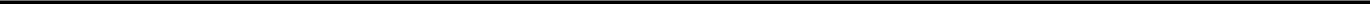 (Meno a priezvisko zákonného zástupcu žiaka, adresa trvalého bydliska, telefónny kontakt)Základná školaŠkolská 2908 51  HolíčDátum: ....................................Žiadosť o pokračovanie vo vzdelávaní v deviatom ročníkuVážený pán riaditeľ,žiadam o povolenie pokračovať vo vzdelávaní na Vašej škole v deviatom ročníku môjho syna / mojej dcéry ______________________________________    žiaka/žiačky______triedy.Za kladné vybavenie žiadosti vopred ďakujem.S pozdravom       ....................................................          Podpis zákonného zástupcuVyjadrenie riaditeľa školy:SÚHLASÍM – NESÚHLASÍMDátum: ..................................	         ...................................................                  Mgr. Roman Švec                riaditeľ školy